Friday 7th January 2022                                Due: Wednesday 12th January 2022
                                          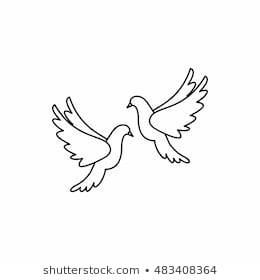 HomeworkWelcome Back! We had an amazing time on our school trip! Well done to all of the children for showing amazing behaviour around the museum. We had a wonderful time and enjoyed seeing some real mummies!
Handwriting: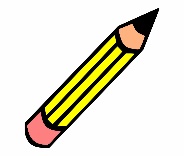 Writing / Topic: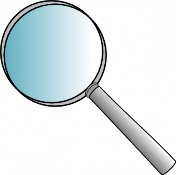 Maths: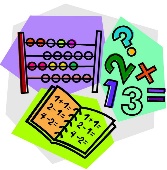 Reading: 

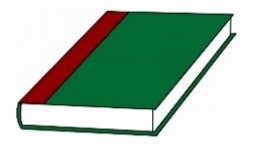 